Праздничный вечер   ко       Дню пожилых людей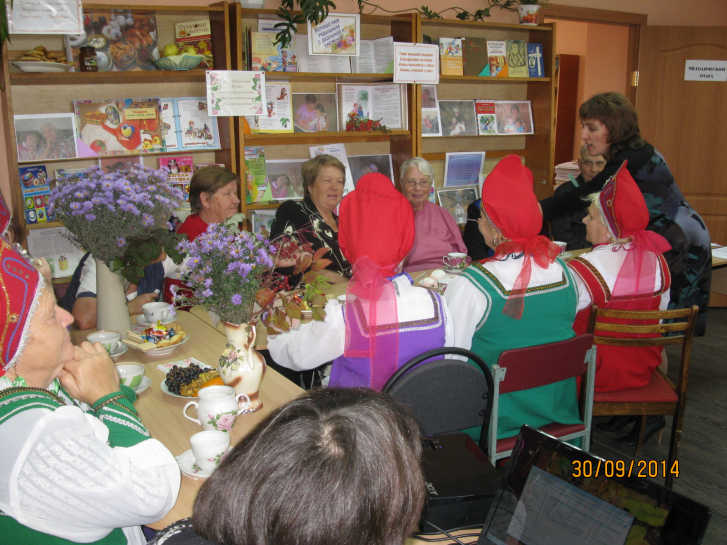 «Души запасы золотые»30 сентября в центральной районной библиотеке прошел праздничный вечер   «Души запасы золотые», организованный  сотрудниками библиотеки и   комплексного центра социального обслуживания населения для ветеранов труда, пожилых людей, находящихся на обслуживании в КЦСОН.  Гости праздника за чашкой чая смогли пообщаться в непринуждённой обстановке, принять  участие в различных викторинах и конкурсах об осени, осенних приметах, песнях, познакомиться с фото - выставкой «Хорошо нам рядышком с дедушкой и бабушкой», где вниманию зрителей были представлены фотографии читателей старшего поколения с внуками, с книгами, рассказывающими об  их  взаимоотношениях, дружбе, доброте.Вокальная группа районного Дома культуры «Ветеран»  (руководитель А. И. Солонин) порадовала зрителей своим музыкальным выступлением. Праздничный вечер прошёл в тёплой и дружественной обстановке.